Temat: Jak napisać podanie?Cel: wiem, jak jest zbudowane podanie i potrafię je napisać 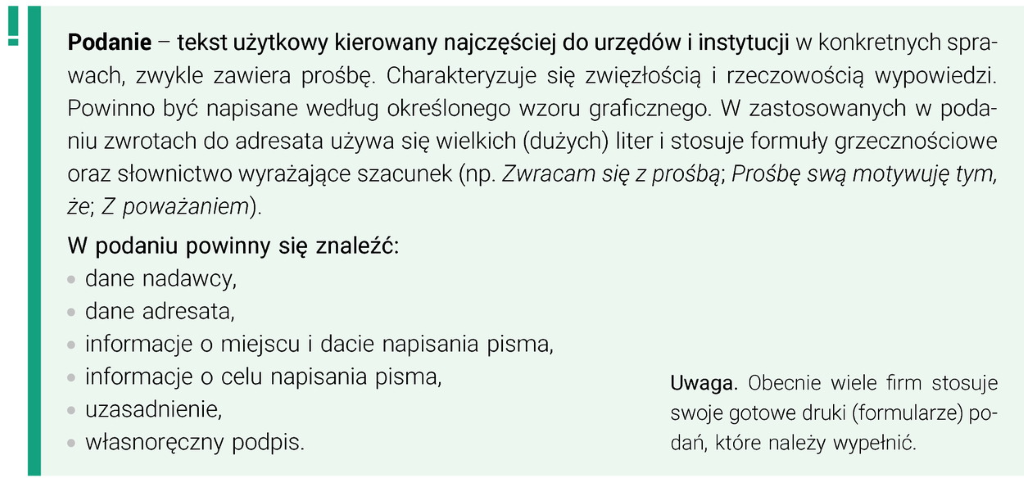 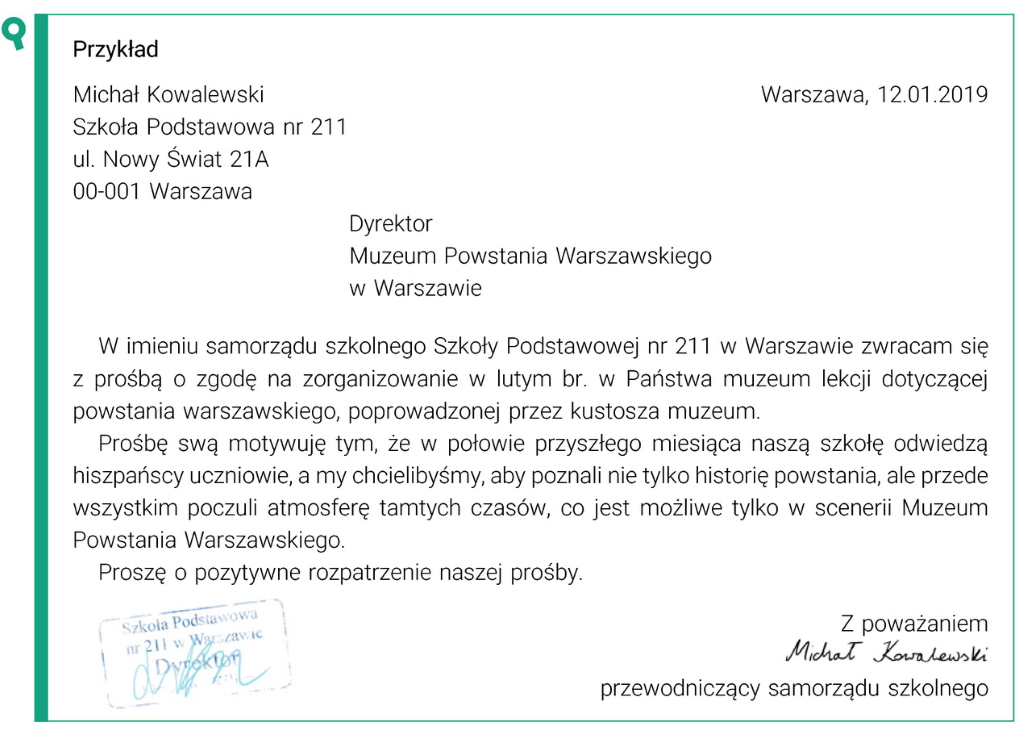 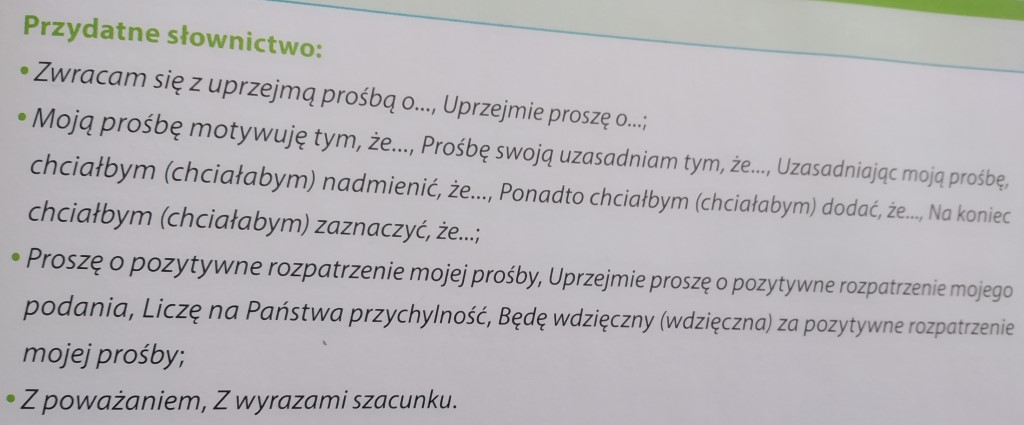 Wykonaj zadanie.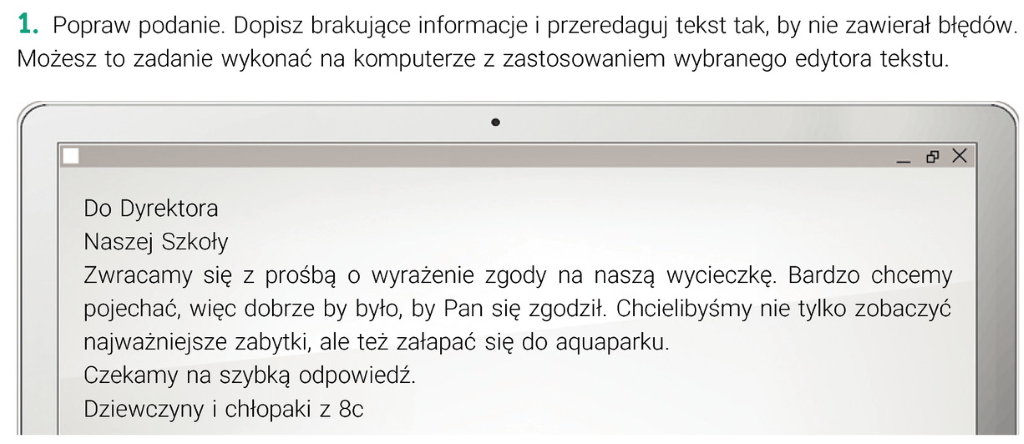 Temat: Jak napisać życiorys i CV?Cel: wiem, jak jest zbudowany życiorys i CV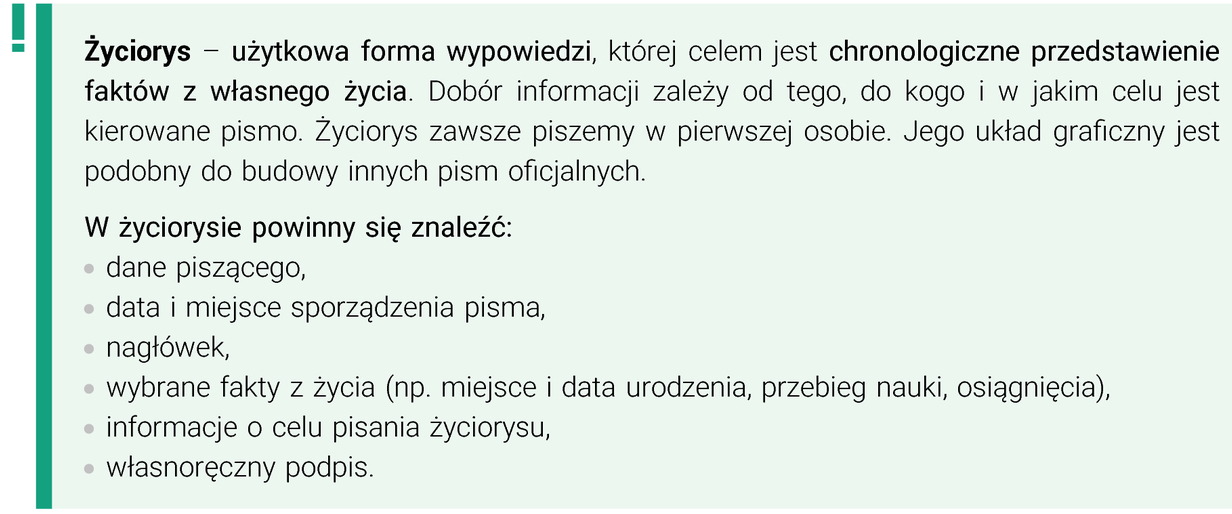 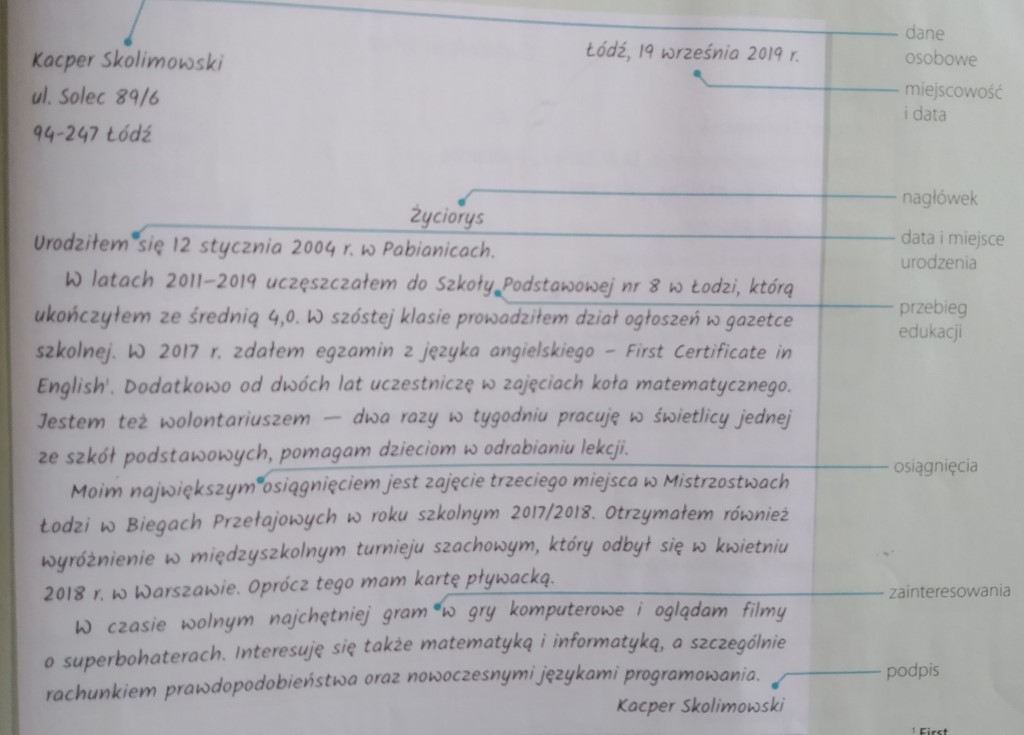 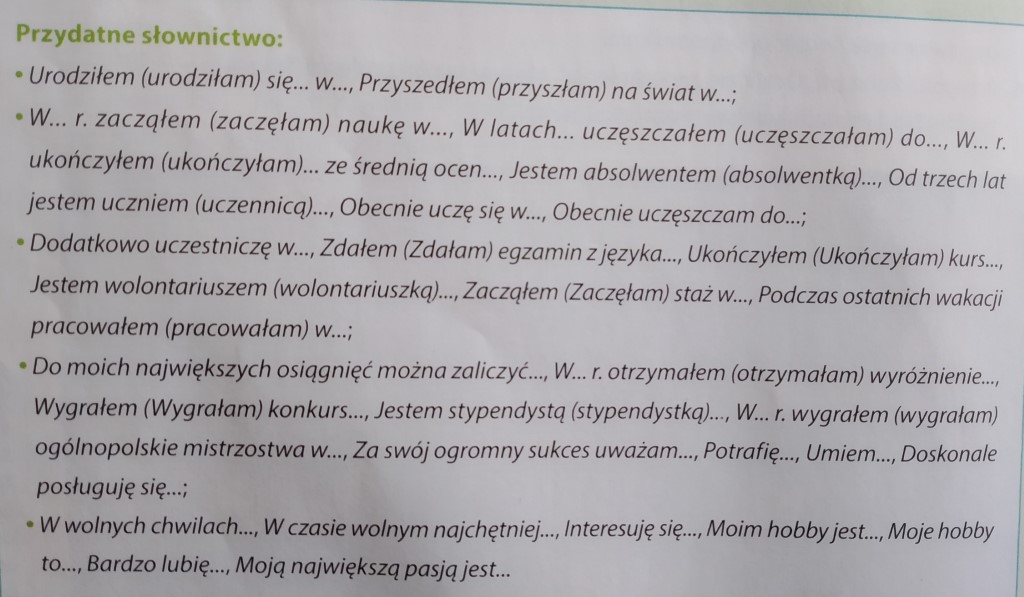 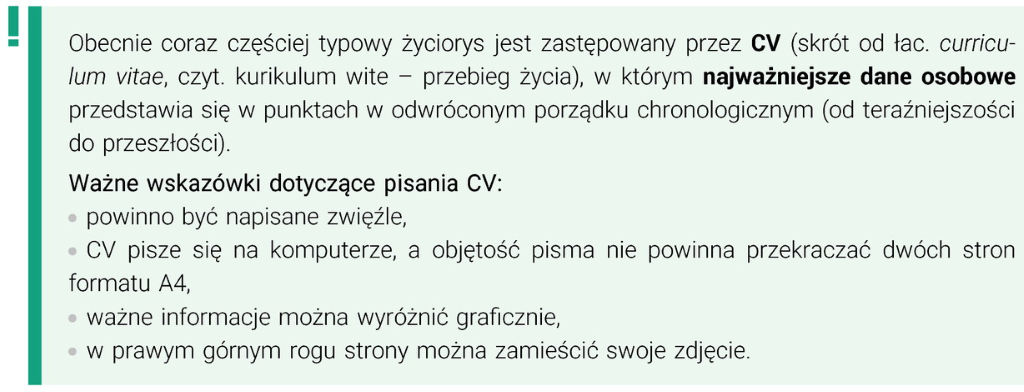 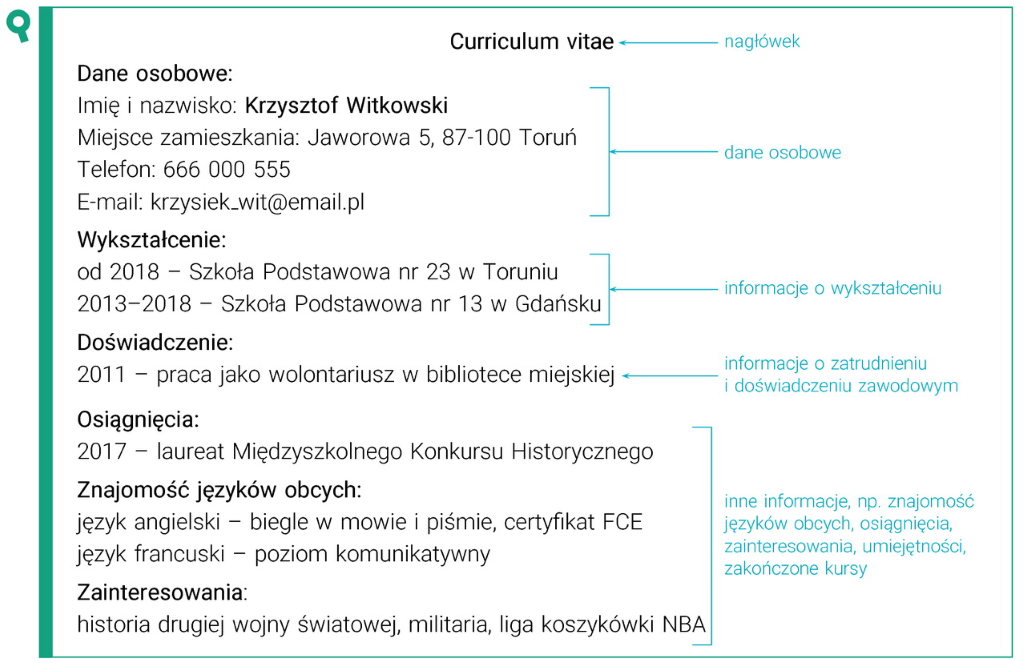 Temat: Podanie, życiorys, CV – ćwiczenia redakcyjne.  Cel: potrafię napisać podanie, życiorys i CVNAPISZ PODANIE (wybierz jedną z propozycji)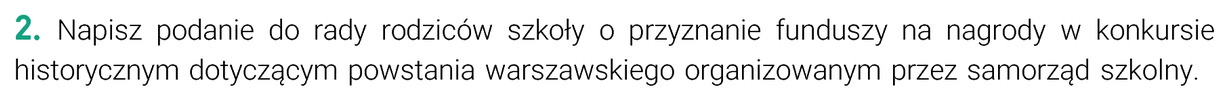 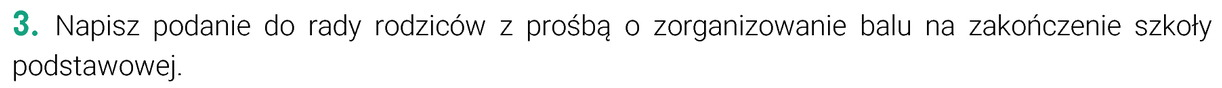 NAPISZ ŻYCIORYS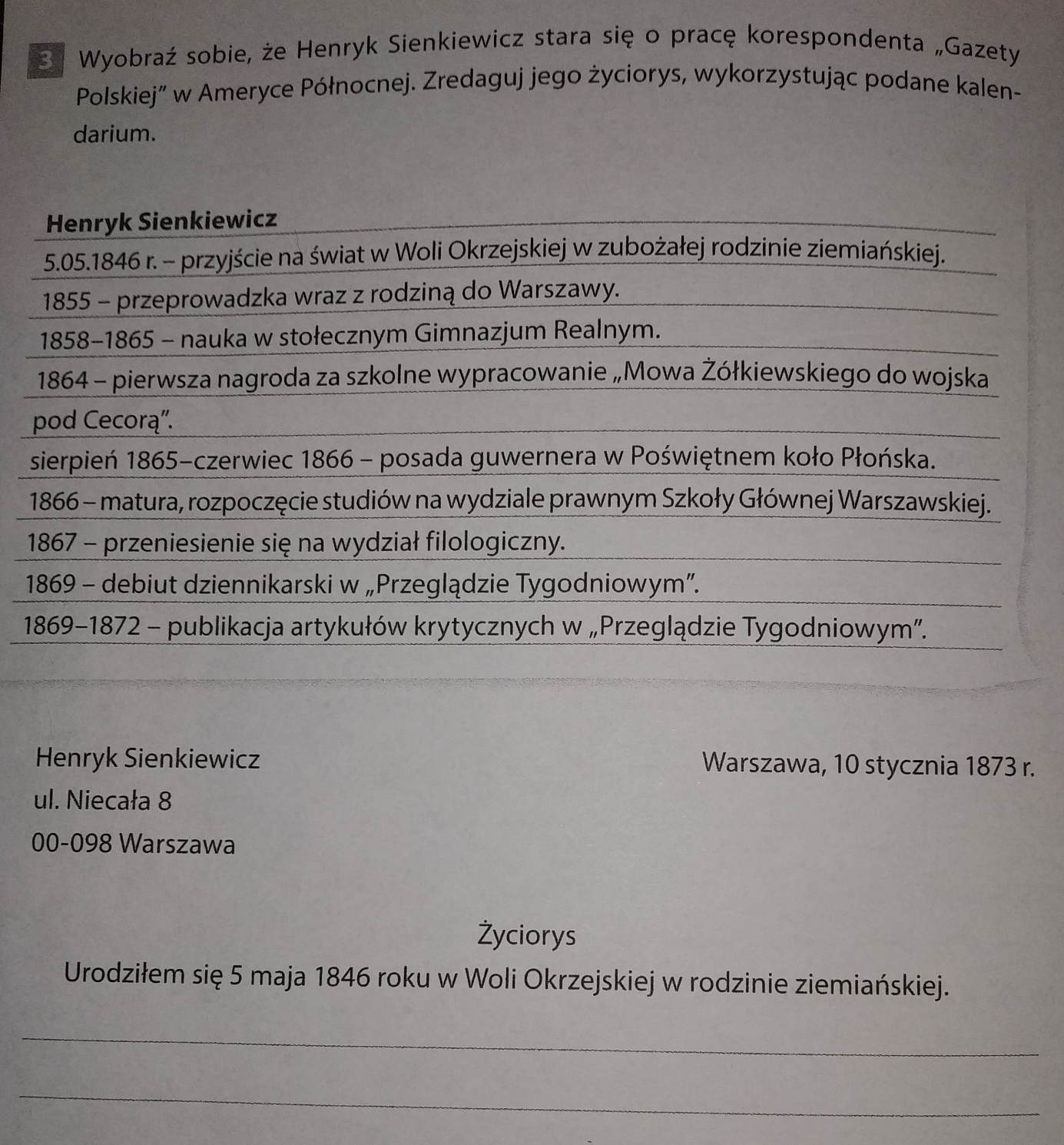 NAPISZ CV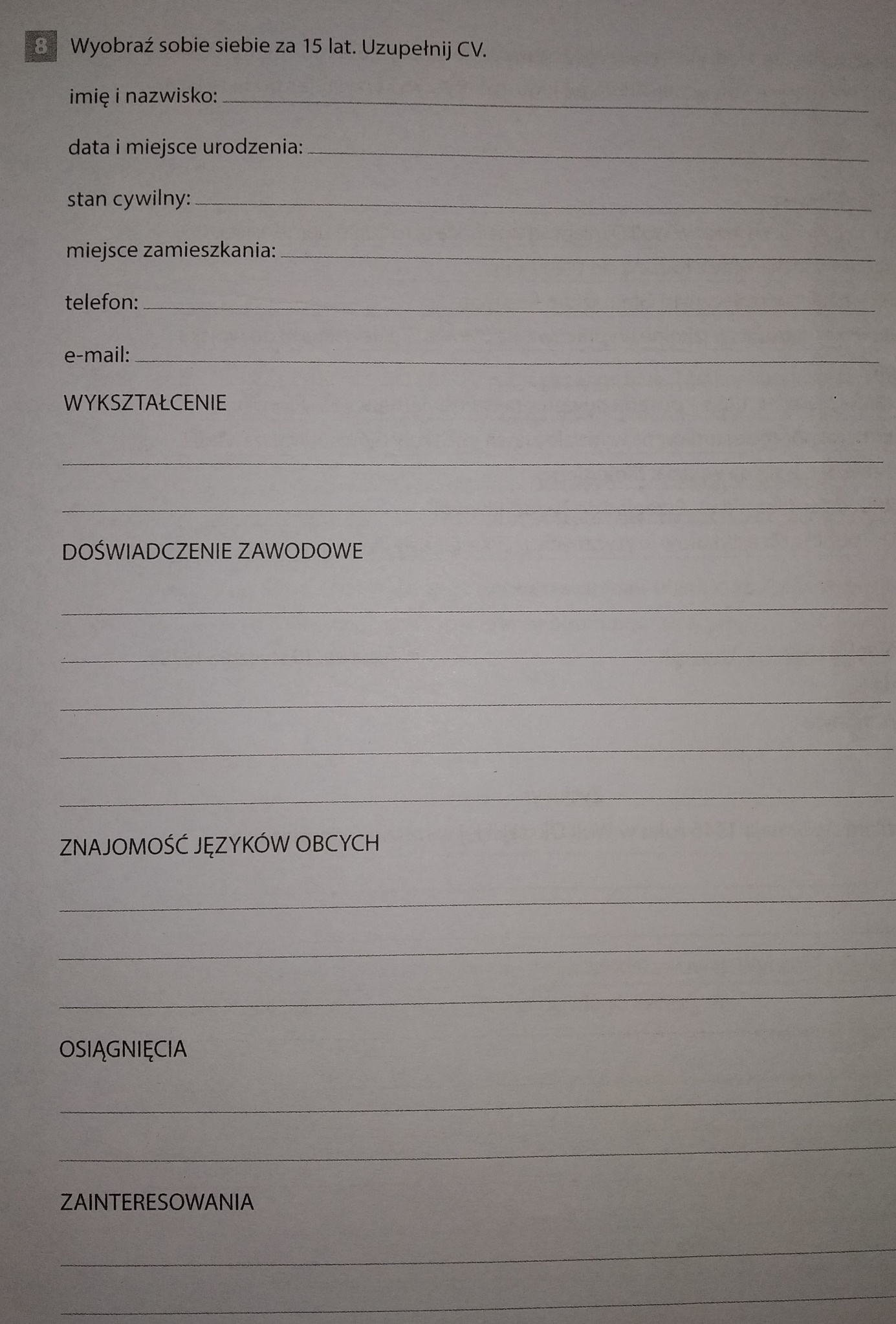 Temat: Jak napisać list motywacyjny?Cel: wiem, co to jest list motywacyjny i jak go napisać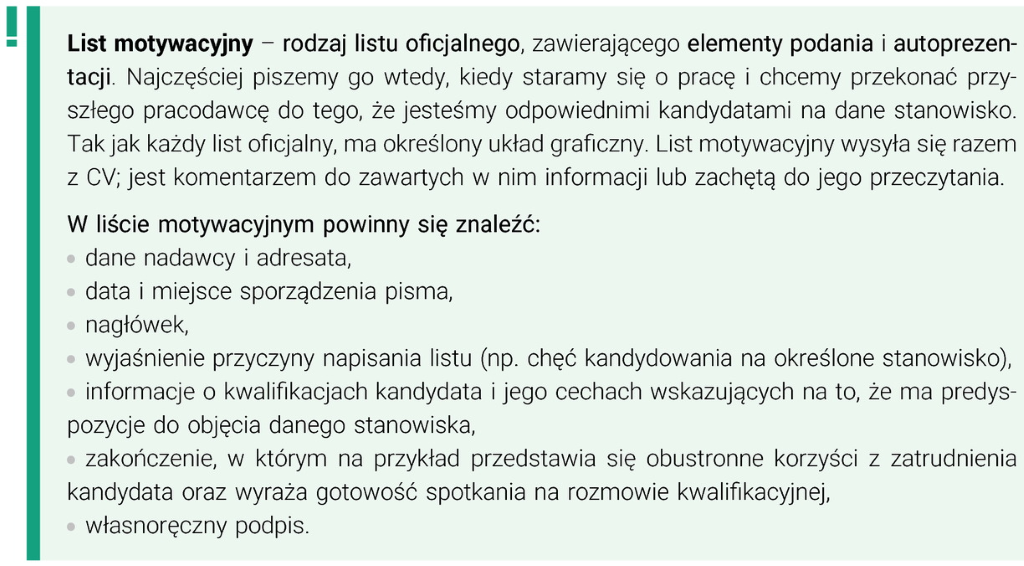 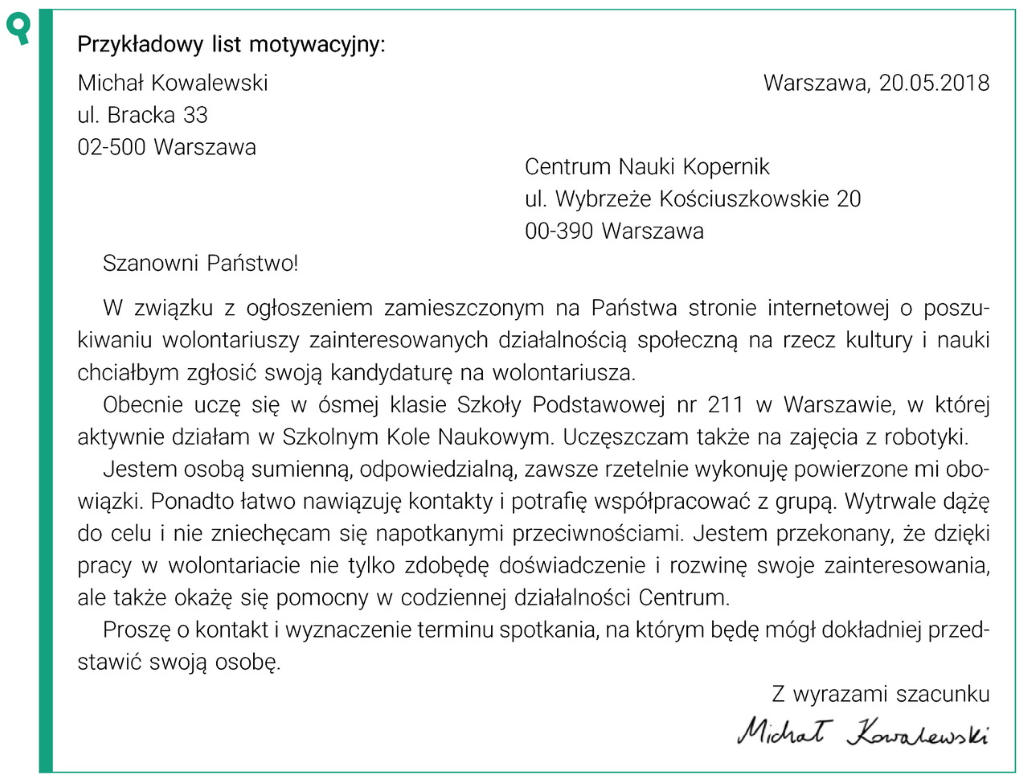 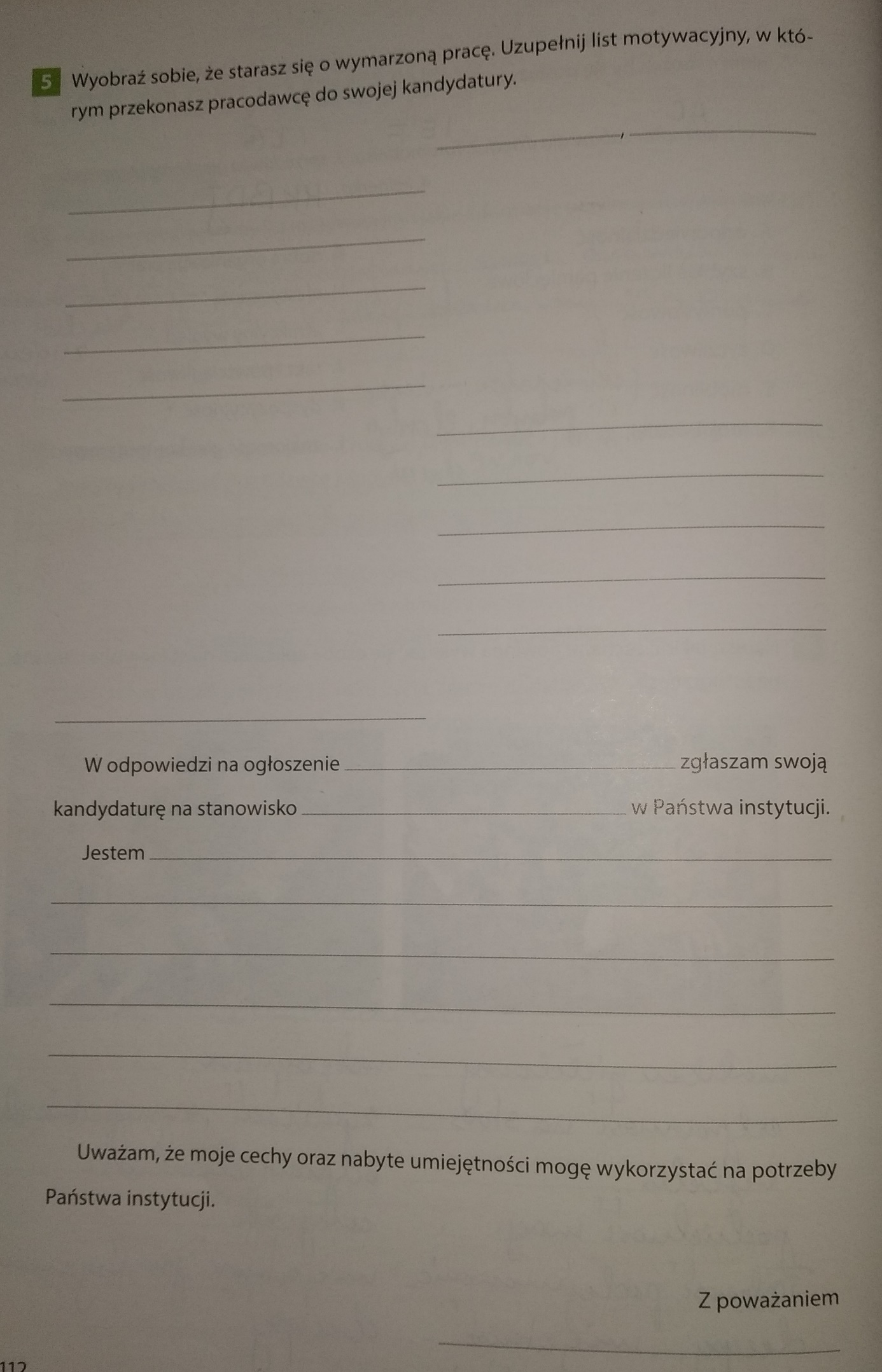 